Режим дня 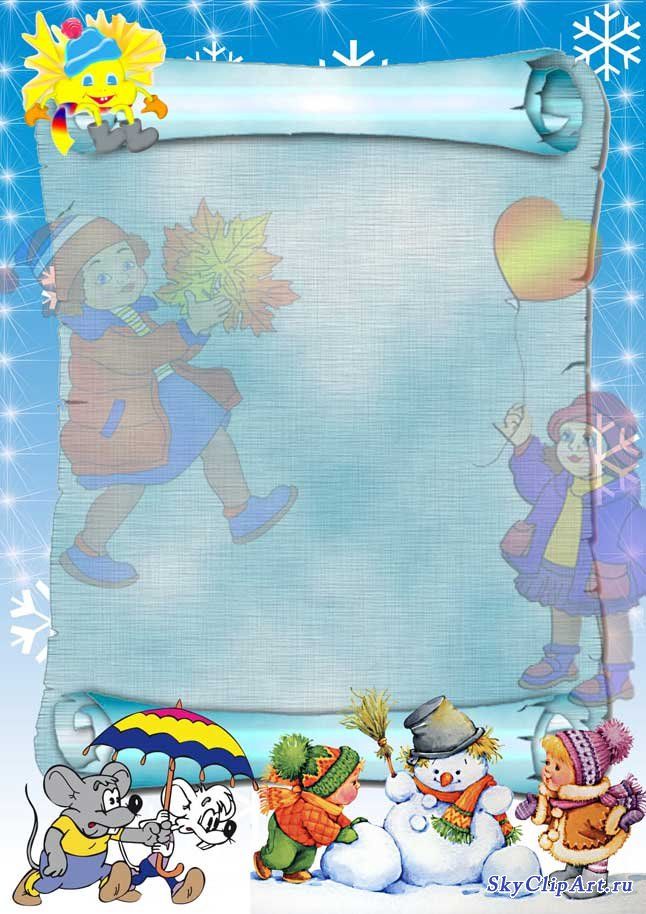 Средняя группа «Любознайки» (холодно время года)Утренняя встреча (индивидуальные беседы с детьми, планирование дня жизни группы,  осмотр детей, беседы, чтение книг, индивидуальная работа, совместная и самостоятельная деятельность, свободная игра, назначение дежурных)7.00 – 8.00Утренняя гимнастика8.00 – 8.10Подготовка к завтраку, завтрак8.10 -8.40Утренний круг8.50 – 9.00Занятие9.00 – 9.20Перерыв9.20 – 9.302 – Занятие9.30 -9.50Свободная самостоятельная деятельность9.50 -10.00Второй завтрак10.10-10.20 Подготовка к прогулке, прогулкаПРОГУЛКА10.20 -10.3010.30-12.10Возвращение с прогулки, подготовка к обеду12.10 – 12.30Обед12.30 -13.10 Подготовка ко сну, сон13.10 -15.10Постепенное пробуждение, бодрящая гимнастика, гигиенические процедуры15.10 -15.30Полдник15.30 -15.50Игровая деятельность, ежедневное чтение, досуг15.50 -16.50Вечерний круг16.50-17.00Свободная самостоятельная деятельность16.35 -17.05Подготовка к ужину, ужин17.00 –17.30Подготовка  к прогулке, прогулка, уход детей домой17.30 -19.00